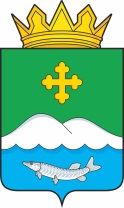 Дума Белозерского муниципального округаКурганской областиРЕШЕНИЕот 23 декабря 2022 года № 315с. БелозерскоеОб утверждении отчета об исполнении бюджетаРычковского сельсовета за 9 месяцев 2022 годаЗаслушав отчет об исполнении бюджета Рычковского сельсовета за 9 месяцев 2022 года, Дума Белозерского муниципального округаРЕШИЛА:1. Утвердить отчет об исполнении бюджета Рычковского сельсовета за 9 месяцев 2022 года по доходам в сумме 4718,6 тыс. руб. и расходам в сумме 4733,5 тыс. руб. Превышение доходов над расходами (профицит бюджета) Рычковского сельсовета 14,9 тыс.руб.2. Утвердить источники внутреннего финансирования дефицита бюджета Рычковского сельсовета за 9 месяцев 2022 года согласно приложению 1 к настоящему решению.3. Утвердить распределение бюджетных ассигнований по разделам, подразделам классификации расходов бюджета Рычковского сельсовета на2022 год согласно приложению 2 к настоящему решению.4. Утвердить ведомственную структуру расходов бюджета Рычковского сельсовета на 2022 год согласно приложению 3 к настоящему решению.5. Утвердить программу муниципальных внутренних заимствований Рычковского на 2022 год согласно приложению 4 к настоящему решению.6. Разместить настоящее решение на официальном сайте Администрации Белозерского муниципального округа в информационно-коммуникационной сети Интернет.Председатель ДумыБелозерского муниципального округа                                                              П.А. МакаровГлаваБелозерского муниципального округа                                                              А.В. ЗавьяловПриложение 1к решению Думы Белозерского муниципального округа от 23 декабря 2022 года № 315«Об утверждении отчета об исполнении бюджета Рычковского сельсовета за 9 месяцев 2022 года»Источники внутреннего финансирования дефицита бюджета Рычковского сельсовета за 2022 год(тыс. руб.)Приложение 2к решению Думы Белозерского муниципального округа от 23 декабря 2022 года № 315«Об утверждении отчета об исполнении бюджета Рычковского сельсовета за 9 месяцев 2022 года»Распределение бюджетных ассигнований по разделам и подразделам классификации расходов бюджета Рычковского сельсовета на 2022 год.(тыс. руб.)Ведомственная структура расходов бюджета Рычковского сельсоветана 2022 годПриложение 4к решению Думы Белозерского муниципального округа от 23 декабря 2022 года № 315«Об утверждении отчета об исполнении бюджета Рычковского сельсовета за 9 месяцев 2022 года»Программа муниципальных внутренних заимствований Рычковского сельсовета на 2022 год(тыс. руб.)Код бюджетной классификации РФВиды государственных заимствованийПлан на годИсполнение% исполнения за годИсточники внутреннего финансирования дефицита бюджета-14,9из них:01050000000000000Изменение остатков средств на счетах по учету средств бюджета14,9001050201100000510Увеличение прочих остатков денежных средств бюджетов сельских поселений-4544,6-4718,6103,801050201100000610Уменьшение прочих остатков денежных средств бюджетов сельских поселений4733,54733,5100,0Всего источников финансирования дефицита бюджета-188,9-14,90Наименование РзПРплан на годисполнение за год% исполненияОБЩЕГОСУДАРСТВЕННЫЕ ВОПРОСЫ011963,71963,7100,0Функционирование высшего должностного лица субъекта Российской Федерации и муниципального образования0102334,9334,9100,0Функционирование Правительства Российской Федерации, высших исполнительных органов государственной власти субъектов Российской Федерации, местных администраций01041133,51133,5100,0Другие общегосударственные вопросы0113495,3495,3100,0НАЦИОНАЛЬНАЯ ОБОРОНА0277,677,6100,0Мобилизационная и вневойсковая подготовка020377,677,6100,0НАЦИОНАЛЬНАЯ БЕЗОПАСНОСТЬ И ПРАВООХРАНИТЕЛЬНАЯ ДЕЯТЕЛЬНОСТЬ03879,0879,0100,0Обеспечение пожарной безопасности0310879,0879,0100,0НАЦИОНАЛЬНАЯ ЭКОНОМИКА04500,2500,2100,0Общеэкономические вопросы040124,024,0100,0Дорожное хозяйство (дорожные фонды)0409476,2476,2100,0ЖИЛИЩНО - КОММУНАЛЬНОЕ ХОЗЯЙСТВО05720,7720,7100,0Коммунальное хозяйство0502594,0594,0100,0Благоустройство0503126,7126,7100,0ОБРАЗОВАНИЕ07331,7331,7100,0Дошкольное образование0701331,7331,7100,0КУЛЬТУРА, КИНЕМАТОГРАФИЯ08250,6250,6100,0Другие вопросы в области культуры, кинематографии 0804250,6250,6100,0СОЦИАЛЬНАЯ ПОЛИТИКА1010,010,0100,0Социальное обеспечение100310,010,0100,0ИТОГО РАСХОДОВ4733,54733,5100,0Приложение 3к решению Думы Белозерского муниципального округа от 23 декабря 2022 года № 315«Об утверждении отчета об исполнении бюджета Рычковского сельсовета за 9 месяцев 2022 года»Наименование РаспРаздел,подразделЦСВРПлан 2022 годаИсполнение% исполненияАдминистрация Рычковского сельсовета0994733,54733,5100,0ОБЩЕГОСУДАРСТВЕННЫЕ ВОПРОСЫ09901001963,71963,7100,0Функционирование высшего должностного лица субъекта Российской Федерации и муниципального образования0990102334,9334,9100,0Непрограммное направление деятельности органов власти местного самоуправления09901027100000000334,9334,9100,0Обеспечение функционирования Главы муниципального образования09901027110000000334,9334,9100,0Глава муниципального образования09901027110083010334,9334,9100,0 Расходы на выплату персоналу в целях обеспечения выполнения функций государственными (муниципальными) органами, казенными учреждениями, органами управления государственными внебюджетными фондами09901027110083010100334,9334,9100,0Функционирование Правительства Российской Федерации, высших исполнительных органов государственной власти субъектов Российской Федерации, местных администраций09901041133,51133,5100,0Непрограммное направление деятельности органов власти местного самоуправления099010471000000001133,51133,5100,0Обеспечение деятельности местной администрации099010471300000001133,51133,5100,0Центральный аппарат099010471300830401133,51133,5100,0Расходы на выплату персоналу в целях обеспечения выполнения функций государственными (муниципальными) органами, казенными учреждениями, органами управления государственными внебюджетными фондами09901047130083040100793,8793,8100,0Закупка товаров, работ и услуг для государственных (муниципальных) нужд09901047130083040200326,2326,2100,0Социальное обеспечение и иные выплаты населению 0990104713008304030013,513,5100,0Исполнение государственных полномочий по созданию административных комиссий09901137140000000495,3495,3100,0Закупка товаров, работ и услуг для государственных (муниципальных) нужд099011371400160102000,0190,019100,0Содержание муниципального имущества09901137140083270495,3495,3100,0Расходы на выплату персоналу в целях обеспечения выполнения функций государственными (муниципальными) органами, казенными учреждениями, органами управления государственными внебюджетными фондами09901137140083270100495,3495,3100,0Национальная оборона099020077,677,6100,0Мобилизационная и войсковая подготовка099020377,677,6100,0Непрограммные направления деятельности органов власти местного самоуправления0990203710000000077,677,6100,0Иные непрограммные мероприятия0990203714000000077,677,6100,0Осуществление первичного воинского учета на территориях, где отсутствуют военные комиссариаты0990203714005118077,677,6100,0Расходы на выплату персоналу в целях обеспечения выполнения функций государственными (муниципальными) органами, казенными учреждениями, органами управления государственными внебюджетными фондами0990203714005118010075,275,2100,0Закупка товаров, работ и услуг для государственных (муниципальных) нужд099020371400511802002,42,4100,0Национальная безопасность и правоохранительная деятельность0990300879,0879,0100,0Обеспечение пожарной безопасности0990310879,0879,0100,0Муниципальная программа «Пожарная безопасность Рычковского сельсовета на 2020 - 2022 годы»09903100100000000879,0879,0100,0 Мероприятия в области безопасности населенных пунктов09903100100100000879,0879,0100,0Обеспечение деятельности муниципальных пожарных постов09903100100183090879,0879,0100,0Расходы на выплату персоналу в целях обеспечения выполнения функций государственными (муниципальными) органами, казенными учреждениями, органами управления государственными внебюджетными фондами09903100100183090100773,5773,5100,0Закупка товаров, работ и услуг для государственных (муниципальных) нужд0990310010018309020096,696,6100,0Иные бюджетные ассигнования099031001001830908008,98,9100,0Национальная экономика0990400500,2500,2100,0Реализация дополнительных мероприятий, направленных на снижение напряженности на рынке труда099040171400LП02024,024,0100,0Расходы на выплату персоналу в целях обеспечения выполнения функций государственными (муниципальными) органами, казенными учреждениями, органами управления государственными внебюджетными фондами099040171400LП02010024,024,0100,0Дорожное хозяйство (дорожные фонды)0990409476,2476,2100,0Непрограммное направление деятельности органов власти местного самоуправления09904097100000000476,2476,2100,0Иные непрограммные мероприятия09904097140000000476,2476,2100,0Осуществление мероприятий в сфере дорожной деятельности09904097140083110476,2476,2100,0Закупка товаров, работ и услуг для государственных (муниципальных) нужд09904097140083110200476,2476,2100,0Жилищно-коммунальное хозяйство0990500720,7720,7100,0Мероприятия в области коммунального хозяйства09905027140083150594,0594,0100,0Закупка товаров, работ и услуг для государственных (муниципальных) нужд09905027140083150200594,0594,0100,0Благоустройство0990503126,7126,7100,0Муниципальная программа «Благоустройство территории Рычковского сельсовета на 2020 - 2022 годы»09905030700000000126,7126,7100,0 Благоустройство09905030700100000126,7126,7100,0Прочие мероприятия по благоустройству09905030700183180126,7126,7100,0Закупка товаров, работ и услуг для государственных (муниципальных) нужд09905030700183180200126,7126,7100,0ОБРАЗОВАНИЕ0990700331,7331,7100,0Дошкольное образование0990701331,7331,7100,0Непрограммное направление деятельности органов власти местного самоуправления09907017100000000331,7331,7100,0Иные непрограммные мероприятия09907017140000000331,7331,7100,0Обеспечение деятельности дошкольных учреждений09907017140083210331,7331,7100,0Закупка товаров, работ и услуг для государственных (муниципальных) нужд09907017140083210200331,7331,7100,0КУЛЬТУРА, КИНЕМАТОГРАФИЯ0990800250,6250,6100,0Другие вопросы в области культуры, кинематографии0990804250,6250,6100,0Обеспечение деятельности хозяйственной группы09908040900183250250,6250,6100,0Расходы на выплату персоналу в целях обеспечения выполнения функций государственными (муниципальными) органами, казенными учреждениями, органами управления государственными внебюджетными фондами09908040900183250100250,6250,6100,0СОЦИАЛЬНАЯ ПОЛИТИКА099100310,010,0100,0Социальное обеспечение населения099100310,010,0100,0Непрограммное направление деятельности органов власти местного самоуправления0991003710000000010,010,0100,0Иные непрограммные направления0991003714000000010,010,0100,0Меры социальной поддержки лиц, проживающих и работающих в сельской местности и в рабочих поселках (поселках городского типа)0991003714001097010,010,0100,0Социальное обеспечение и иные выплаты населению0991003714001097030010,010,0100,0№ п/пВид долговых обязательствСуммав том числе средства, направляемые на финансирование дефицита бюджета Рычковского сельсовета1.Договоры и соглашения о получении Рычковским сельсоветом бюджетных кредитов от бюджетов других уровней бюджетной системы Курганской области00     в том числе:ПривлечениеПогашение2.Кредитные соглашения и договоры, заключаемые Рычковским сельсоветом с кредитными организациями00     в том числе:ПривлечениеПогашение3.Предоставление государственных гарантий004.Исполнение государственных гарантий00Всего:00